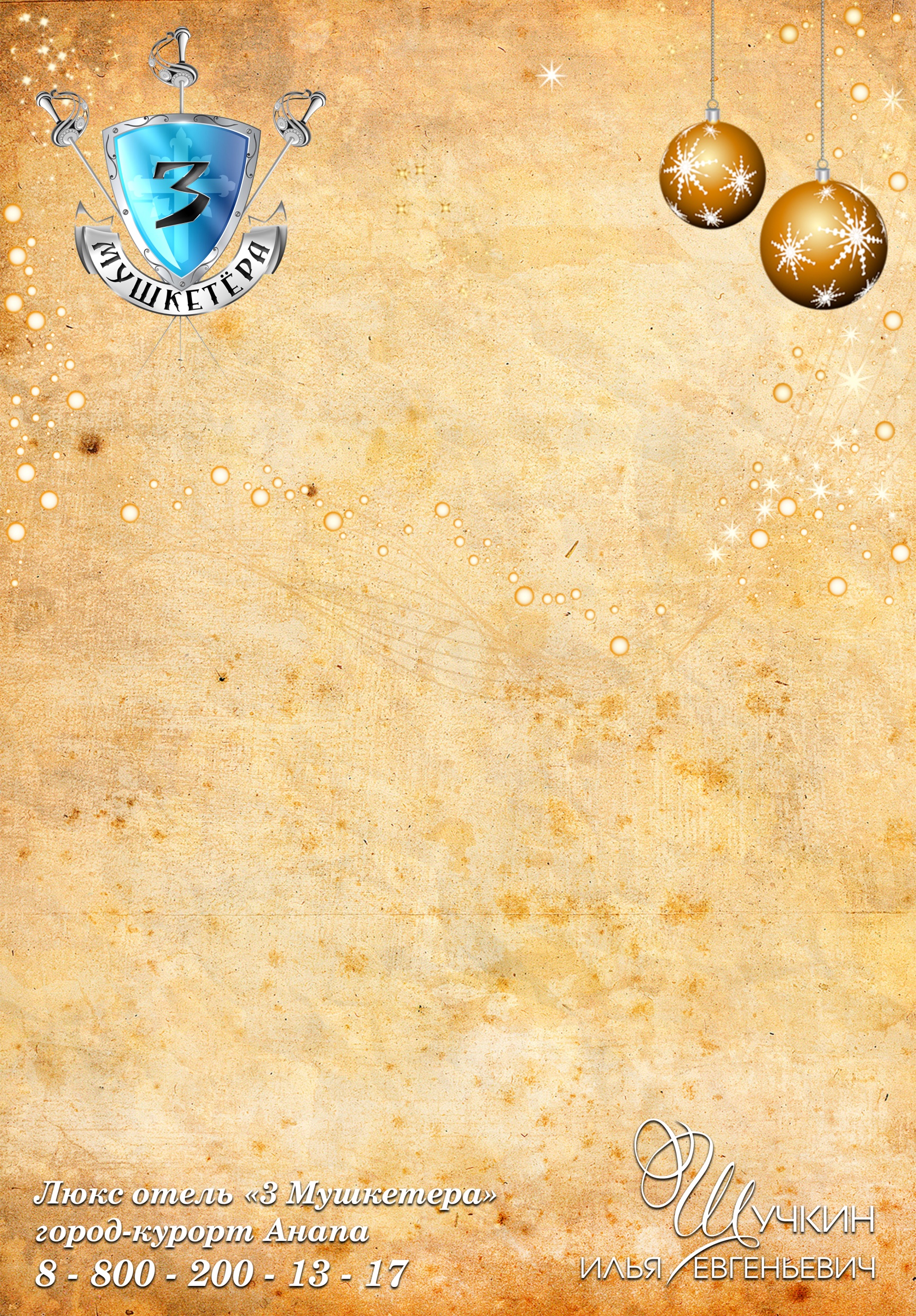 Банкетное меню Новогоднее предложение № 3Люкс отель «3 Мушкетера»Холодные закуски (на общем столе на 6 персон, все собственного производства)Выход (гр.)Большая тарелка французских паштетов и свежий домашний жареный хлеб              800
(паштет мясной из индейки с лесными грибами, мягкого сыра, соленой рыбкой) 
Овощная нарезка «а-ля Генриетта Стюарт» 						        550(в ассортименте) 
Соленья домашней заготовки «от Рауля» 						        500
(бочковые огурцы, слива, яблоки, арбуз) 
Салаты (на общем столе на 4 персоны 800 гр)Салат-коктейль «Монплезир» 
(курица отварная, огурец, яйцо, чернослив, орехи, зелень, заправка) 
Селедка «под – шубой» 
(классическое приготовление) 
Горячие блюда (порционное, одно на выбор)Телятина с овощами 									             180/200
(в перечном соусе и хрустящим лавашом) 
Куриный рулет «Герцог де Бофор» 						             180/150
(запеченный в горчично-медовом соусе с рисом и овощами «Ту кулёр») 
«Кальмар от де Тревиля» 								             120/150
(в сметанном соусе на картофельной подушке) 
Напитки на 1 персонуСок в ассортименте 										        500
Вода (местного производства) с газом и без газа 						        300
Мы предлагаем самое лучшее, полезное, сытное, вкусное!!! 

Ведь когда любовь и мастерство соединяются, рождается шедевр!!!